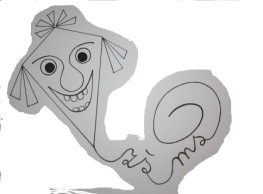 		Základní škola a mateřská škola Ivaň, příspěvková organizace		  Ivaň 73; Pohořelice 69123tel.:519427430, 602954944; e-mail:koubkova@zsivan.cz; www:zsivan.cz, dat.schránka: imfmtbwPřihláška ke školnímu stravování  Jméno žáka/ žákyně:  Datum narození:Oběd:               ano - neCeny stravného a podrobnější informace o chodu školní jídelny jsou na nástěnce v chodbě školy a na internetových stránkách školy ( www.zsivan.cz )V případě nepřítomnosti dítěte z důvodu nemoci (1.den) si lze oběd vyzvednout do vlastního označeného jídlonosiče ve školní kuchyni od 11.00 – 11.30 hodin.Neodhlášená strava se musí zaplatit. Přihlašování a odhlašování vždy den dopředudo 14.00 hod.a to písemně sms  na tel. číslo 724245743,  nebo na emailovou adresu soukalova@zsivan.cz. Úhrada stravného je zálohová a to na daný měsíc. Ke konci školního roku (srpen) bude provedeno vyúčtování záloh. V případě potravinové alergie dítěte je   n u t n é   potvrzení ošetřujícího alergologa. Na prohlášení rodičů se nebere zřetel.Přihlášku prosím odevzdejte tř. učitelce nebo vedoucí ŠJPřihláška je platná od 1. – 5. ročníku základní školy.Podpis zákonného zástupce: